SaiE-mail: sai.309748@2freemail.com DOB:11-Aug-1997(19)Nationality: IndianSaiE-mail: sai.309748@2freemail.com DOB:11-Aug-1997(19)Nationality: IndianSaiE-mail: sai.309748@2freemail.com DOB:11-Aug-1997(19)Nationality: Indian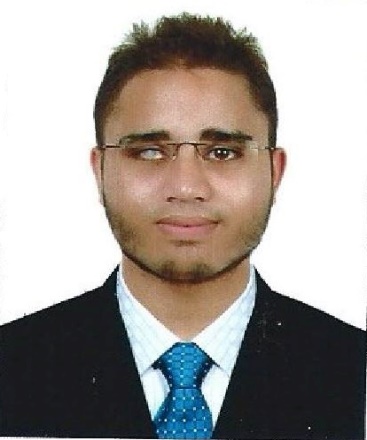 SummaryI am a talented and ambitious individual with a strong aptitude in accounts. I am keen to start my professional career. I am eager to have further training in the field of accounts while working with an experienced employer in a fast paced working environment.I am a talented and ambitious individual with a strong aptitude in accounts. I am keen to start my professional career. I am eager to have further training in the field of accounts while working with an experienced employer in a fast paced working environment.I am a talented and ambitious individual with a strong aptitude in accounts. I am keen to start my professional career. I am eager to have further training in the field of accounts while working with an experienced employer in a fast paced working environment.I am a talented and ambitious individual with a strong aptitude in accounts. I am keen to start my professional career. I am eager to have further training in the field of accounts while working with an experienced employer in a fast paced working environment.I am a talented and ambitious individual with a strong aptitude in accounts. I am keen to start my professional career. I am eager to have further training in the field of accounts while working with an experienced employer in a fast paced working environment.I am a talented and ambitious individual with a strong aptitude in accounts. I am keen to start my professional career. I am eager to have further training in the field of accounts while working with an experienced employer in a fast paced working environment.Academic QualificationsShining Star International School12th - Commerce stream - CBSEIndian Islahi Islamic School9thto 11th  – Commerce Stream – CBSEShining Star International School12th - Commerce stream - CBSEIndian Islahi Islamic School9thto 11th  – Commerce Stream – CBSEShining Star International School12th - Commerce stream - CBSEIndian Islahi Islamic School9thto 11th  – Commerce Stream – CBSEShining Star International School12th - Commerce stream - CBSEIndian Islahi Islamic School9thto 11th  – Commerce Stream – CBSEShining Star International School12th - Commerce stream - CBSEIndian Islahi Islamic School9thto 11th  – Commerce Stream – CBSE2014 – 201575.2%2011 – 201410thCGPA: 7.4Professional QualificationsQualified:Diploma in Applied Accounting – Through ACCA by completing first three papers of the course:F1 – Accountant in BusinessF2 – Management AccountingF3 – Financial AccountingNote: 6 Fundamental papers and 5 Professional papers remaining to become ACCA affiliate.Current Education:ACCA (Association of Chartered Certified Accountants) at Lynchpin Training Centre, AUH.Qualified:Diploma in Applied Accounting – Through ACCA by completing first three papers of the course:F1 – Accountant in BusinessF2 – Management AccountingF3 – Financial AccountingNote: 6 Fundamental papers and 5 Professional papers remaining to become ACCA affiliate.Current Education:ACCA (Association of Chartered Certified Accountants) at Lynchpin Training Centre, AUH.Qualified:Diploma in Applied Accounting – Through ACCA by completing first three papers of the course:F1 – Accountant in BusinessF2 – Management AccountingF3 – Financial AccountingNote: 6 Fundamental papers and 5 Professional papers remaining to become ACCA affiliate.Current Education:ACCA (Association of Chartered Certified Accountants) at Lynchpin Training Centre, AUH.Qualified:Diploma in Applied Accounting – Through ACCA by completing first three papers of the course:F1 – Accountant in BusinessF2 – Management AccountingF3 – Financial AccountingNote: 6 Fundamental papers and 5 Professional papers remaining to become ACCA affiliate.Current Education:ACCA (Association of Chartered Certified Accountants) at Lynchpin Training Centre, AUH.Qualified:Diploma in Applied Accounting – Through ACCA by completing first three papers of the course:F1 – Accountant in BusinessF2 – Management AccountingF3 – Financial AccountingNote: 6 Fundamental papers and 5 Professional papers remaining to become ACCA affiliate.Current Education:ACCA (Association of Chartered Certified Accountants) at Lynchpin Training Centre, AUH.Additional KnowledgeAccountingProfessionalProfessionalPersonalPersonalPersonalBank ReconciliationBudgetingMaintaining Books of Prime EntryData EntryRecordkeepingFinancial Data AnalysisManagement AccountingFinancial AccountingData EntryRecordkeepingFinancial Data AnalysisManagement AccountingFinancial AccountingTeamworkListening SkillsCommunicationTime ManagementMeeting DeadlineQuick LearnerTeamworkListening SkillsCommunicationTime ManagementMeeting DeadlineQuick LearnerTeamworkListening SkillsCommunicationTime ManagementMeeting DeadlineQuick LearnerWork Experience2 Months service as Sales Executive at Timex IT Consulting, a well-known Software company.2 Months service as Sales Executive at Timex IT Consulting, a well-known Software company.2 Months service as Sales Executive at Timex IT Consulting, a well-known Software company.2 Months service as Sales Executive at Timex IT Consulting, a well-known Software company.2 Months service as Sales Executive at Timex IT Consulting, a well-known Software company.2 Months service as Sales Executive at Timex IT Consulting, a well-known Software company.Acquired SkillsWell OrganizedDetail OrientedExcellent CommunicatorWell OrganizedDetail OrientedExcellent CommunicatorWell OrganizedDetail OrientedExcellent CommunicatorWell OrganizedDetail OrientedExcellent CommunicatorWell OrganizedDetail OrientedExcellent CommunicatorWell OrganizedDetail OrientedExcellent CommunicatorHobbies and InterestsAttending SeminarsPublic SpeakingComputer GamesSports ActivitiesTech EnthusiastVideography and PhotographyTravellingAttending SeminarsPublic SpeakingComputer GamesSports ActivitiesTech EnthusiastVideography and PhotographyTravellingAttending SeminarsPublic SpeakingComputer GamesSports ActivitiesTech EnthusiastVideography and PhotographyTravellingAttending SeminarsPublic SpeakingComputer GamesSports ActivitiesTech EnthusiastVideography and PhotographyTravellingAttending SeminarsPublic SpeakingComputer GamesSports ActivitiesTech EnthusiastVideography and PhotographyTravellingAttending SeminarsPublic SpeakingComputer GamesSports ActivitiesTech EnthusiastVideography and PhotographyTravellingReferencesWill be provided on requestWill be provided on requestWill be provided on requestWill be provided on requestWill be provided on requestWill be provided on requestDeclaration I hereby declare that the above-mentioned information is correct up to my knowledge and I bear the responsibility for the correctness of the above-mentioned particulars.I hereby declare that the above-mentioned information is correct up to my knowledge and I bear the responsibility for the correctness of the above-mentioned particulars.I hereby declare that the above-mentioned information is correct up to my knowledge and I bear the responsibility for the correctness of the above-mentioned particulars.I hereby declare that the above-mentioned information is correct up to my knowledge and I bear the responsibility for the correctness of the above-mentioned particulars.I hereby declare that the above-mentioned information is correct up to my knowledge and I bear the responsibility for the correctness of the above-mentioned particulars.I hereby declare that the above-mentioned information is correct up to my knowledge and I bear the responsibility for the correctness of the above-mentioned particulars.